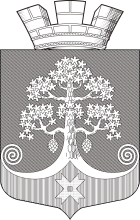 Республика КарелияСовет Сегежского городского поселения  ХLIХ  СЕССИЯ       III     СОЗЫВАРЕШЕНИЕот 28 сентября 2017 года   №  225г.СегежаОб утверждении Перечня муниципального имущества, предлагаемого к передаче из муниципальной собственности муниципального образования «Сегежское городское поселение» в государственную собственность Республики КарелияВ соответствии с частью 11 статьи 154 Федерального закона от 22 августа 2004 года №  122-ФЗ «О внесении изменений в законодательные акты Российской Федерации и признании утратившими силу некоторых законодательных актов Российской Федерации в связи с принятием федеральных законов «О внесении изменений и дополнений в Федеральный закон «Об общих принципах организации законодательных (представительных) и исполнительных органов государственной власти субъектов Российской Федерации» и «Об общих принципах организации местного самоуправления в Российской Федерации», учитывая, что имущество соответствует критериям, утвержденным Постановлением Правительства Республики Карелия от 25.08.2010 № 175-П «Об утверждении критериев отнесения автомобильных дорог общего пользования к автомобильным дорогам общего пользования регионального или межмуниципального значения Республики Карелия», Совет Сегежского городского поселения  р е ш и л:1. Утвердить прилагаемый Перечень муниципального имущества, предлагаемого к передаче из муниципальной собственности муниципального образования «Сегежское городское поселение», в государственную собственность Республики Карелия.2. Направить указанный перечень имущества в Государственный комитет Республики Карелия  по управлению государственным имуществом и организации закупок.Председатель Совета Сегежского городского поселения								Н.В.ПетриляйненИ.о.главы Сегежского городского поселения								С.Г.ПискуновичРазослать: в дело, ОМИиЗО-5.ПЕРЕЧЕНЬ
муниципального имущества, предлагаемого к передаче из муниципальной собственности муниципального образования «Сегежское городское поселение», в государственную собственность Республики КарелияИ.о.главы Сегежского городского поселения												С.Г.Пискунович№п/пПолное наименование организацииАдрес места нахождения организации, ИНННаименование имуществаАдрес места нахождения имуществаИндивидуализирующие характеристики имущества1Муниципальное образование «Сегежское городское поселение»Республика Карелия, г.Сегежа, ул.Ленина, д.9а, ИНН 1006007050Автомобильная дорогаРоссийская Федерация, Республика Карелия, Сегежский муниципальный район, Сегежское городское поселение, г.Сегежа, ул.ЛейгубскаяКадастровый номер 10:06:0074402:309,протяженность 943 м